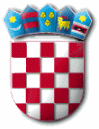 Na temelju članka 6. Odluke o mjerilima za naplatu usluga Dječjeg vrtića “Lastavica” od roditelja-korisnika usluga (“Službene novine Primorsko-goranske županije” broj 13/16) i prijedloga Upravnog vijeća Dječjeg vrtića “Lastavica”, općinski načelnik donosiODLUKUo visini ekonomske cijene redovitog programa Dječjeg vrtića “Lastavica” za 2018. godinuI.Ovom Odlukom utvrđuje se visina ekonomske cijene za redoviti program njege, odgoja, obrazovanja, zdravstvene zaštite, prehrane i socijalne skrbi djece rane i predškolske dobi Dječjeg vrtića “Lastavica” u iznosu od 2.799,39 kuna mjesečno po djetetu.II.Visina ekonomske cijene iz točke I. ove Odluke utvrđuje se na osnovi obračunske kalkulacije stvarnih troškova smještaja djece u Dječjem vrtića “Lastavica”.III.Ova Odluka stupa na snagu danom donošenja.	OPĆINSKI NAČELNIK		Marinko ŽicR E P U B L I K A   H R V A T S K APRIMORSKO – GORANSKA ŽUPANIJAOPĆINA PUNATOPĆINSKI NAČELNIKKLASA: 601-01/18-01/1URBROJ: 2142-02-03/2-18-3Punat, 5. veljače 2018. godine